Supporting information Table S1. List of the 112 species and 104 publications used in the meta-analysis.  Taxonomic and classification information is from the Taxonomic Name Resolution Service (v4.0) and USDA-NRCS Plants databases. A—: no author name was identified in the database or database returned “No opinion” regarding the taxonomic status.B,C—: unavailable information.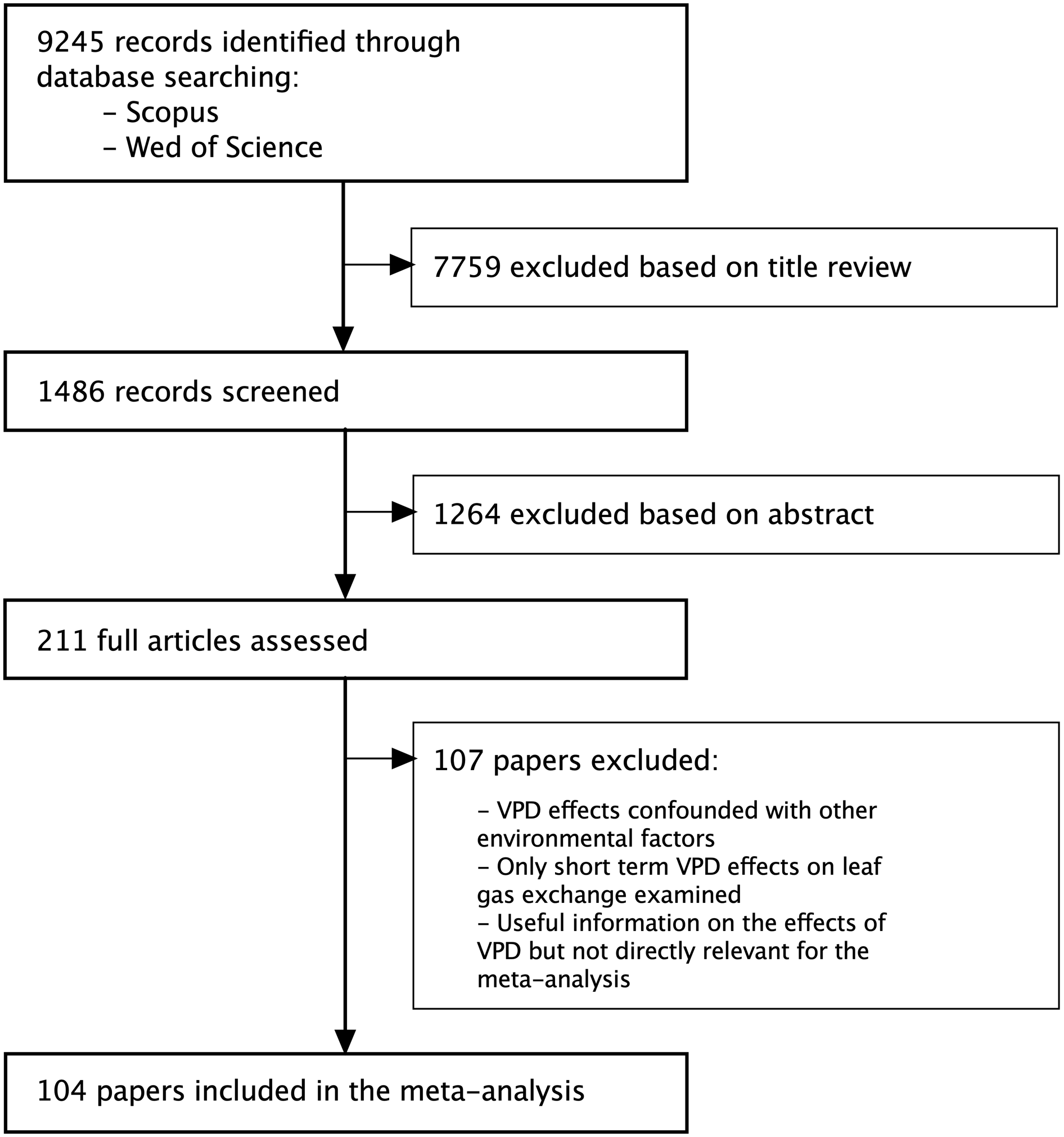 Figure S1.  General procedure followed for identified the records used the in the meta-analysis.ReferencesAliniaeifard, S., Malcolm Matamoros, P., & van Meeteren, U. (2014). Stomatal malfunctioning under low VPD conditions: induced by alterations in stomatal morphology and leaf anatomy or in the ABA signaling. Physiologia Plantarum, 152(4), 688-699. doi:10.1111/ppl.12216An, P., Inanaga, S., Kafkafi, U., Lux, A., & Sugimoto, Y. (2001). Different effect of humidity on growth and salt tolerance of two soybean cultivars. Biologia Plantarum, 44(3), 405-410. An, P., Inanaga, S., Lux, A., Li, X. J., Ali, M. E. K., Matsui, T., & Sugimoto, Y. (2002). Effects of salinity and relative humidity on two melon cultivars differing in salt tolerance. Biologia Plantarum, 45(3), 409-415. An, P., Inanaga, S., Li, X. J., Eneji, A. E., & Zhu, N. W. (2005). Interactive Effects of Salinity and Air Humidity on Two Tomato Cultivars Differing in Salt Tolerance. Journal of Plant Nutrition, 28(3), 459-473. doi:10.1081/pln-200049177Armstrong, M. J., & Kirkby, A. (1979). The influence of humidity on the mineral composition of tomato plants with special reference to calcium distribution. Plant and Soil, 52(3), 427-435. Arve, L. E., Terfa, M. T., Gislerød, H. R., Olsen, J. E., & Torre, S. (2013). High relative air humidity and continuous light reduce stomata functionality by affecting the ABA regulation in rose leaves. Plant, Cell & Environment, 36(2), 382-392. doi:10.1111/j.1365-3040.2012.02580.xArve, L. E., Kruse, O. M. O., Tanino, K. K., Olsen, J. E., Futsæther, C., & Torre, S. (2017). Daily changes in VPD during leaf development in high air humidity increase the stomatal responsiveness to darkness and dry air. Journal of Plant Physiology, 211, 63-69. doi:10.1016/j.jplph.2016.12.011Bakker, J. C. (1991). Effects of humidity on stomatal density and its relation to leaf conductance. Scientia Horticulturae, 48, 205-212. Ball, M. C. (1988). Salinity tolerance in the mangroves Aegiceras corniculatum and Avicennia marina I. Water use in relation to growth, carbon partitioning, and salt tolerance. Australian Journal of Plant Physiology, 15, 447-464. Ball, M. C., Cochrane, M. J., & Rawson, H. M. (1997). Growth and water use of the mangroves Rhizophora apiculata and R. stylosa in response to salinity and humidity under ambient and elevated concentrations of atmospheric CO2. Plant, Cell & Environment, 20, 1158-1166. Ball, M. C., & Farquhar, G. D. (1984). Photosynthetic and Stomatal Responses of Two Mangrove Species, Aegiceras corniculatum and Avicennia marina, to Long Term Salinity and Humidity Conditions. Plant Physiology, 74(1), 1-6. doi:10.2307/4268397Ben Haj Salah, H., & Tardieu, F. (1996). Quantitative analysis of the combined effects of temperature, evaporative demand and light on leaf elongation rate in well-wateredfieldf and laboratory-grown maize plants. Journal of Experimental Botany, 47(304), 1689-1698. Ben Haj Salah, H., & Tardieu, F. (1997). Control of leaf expansion rate of droughted maize plants under fluctuating evaporative demand. Plant Physiology, 114, 893-900. Bertin, N. (2000). Seasonal Evolution of the Quality of Fresh Glasshouse Tomatoes under Mediterranean Conditions, as Affected by Air Vapour Pressure Deficit and Plant Fruit Load. Annals of Botany, 85(6), 741-750. doi:10.1006/anbo.2000.1123Bianchini, M., & Pacini, E. (1996). Explosive Anther Dehiscence in Ricinus communis L. Involves Cell Wall Modifications and Relative Humidity. International Journal of Plant Sciences, 157(6), 739-745. doi:10.2307/2474887Carins Murphy, M. R., Jordan, G. J., & Brodribb, T. J. (2014). Acclimation to humidity modifies the link between leaf size and the density of veins and stomata. Plant, Cell & Environment, 37(1), 124-131. doi:10.1111/pce.12136Cha-um, S., Ulziibat, B., & Kirdmanee, C. (2010). Effects of temperature and relative humidity during in vitro acclimatization, on physiological changes and growth characters of Phalaenopsis adapted to in vivo. Australian Journal of Crop Science, 4(9), 750-756. Codarin, S., Galopin, G., & Chasseriaux, G. (2006). Effect of air humidity on the growth and morphology of Hydrangea macrophylla L. Scientia Horticulturae, 108(3), 303-309. doi:10.1016/j.scienta.2006.01.036Collier, G. F., & Tibbitts, T. W. (1984). Effects of relative humidity and root temperature on calcium concentration and tipburn development in lettuce. Journal of the American Society for Horticultural Science, 109(2), 128-131. Cunningham, S. C. (2005). Photosynthetic responses to vapour pressure deficit in temperate and tropical evergreen rainforest trees of Australia. Oecologia, 142(4), 521-528. doi:10.1007/s00442-004-1766-1Cunningham, S. C. (2006). Effects of vapour pressure deficit on growth of temperate and tropical evergreen rainforest trees of Australia. Acta Oecologica, 30(3), 399-406. doi:10.1016/j.actao.2006.05.009Darlington, A. B., Halinska, A., Dat, J. F., & Blake, T. J. (1997). Effects of increasing saturation vapour pressure deficit on growth and ABA levels in black spruce and jack pine. Trees - Structure and Function, 11(4), 223-228. De Luis, I., Irigoyen, J. J., & Sánchez-Díaz, M. (2002). Low vapour pressure deficit reduces the beneficial effect of elevated CO2 on growth of N2 -fixing alfalfa plants. Physiologia Plantarum, 116(4), 497-502. Devi, M. J., Taliercio, E. W., & Sinclair, T. R. (2015). Leaf expansion of soybean subjected to high and low atmospheric vapour pressure deficits. Journal of Experimental Botany, 66(7), 1845-1850. doi:10.1093/jxb/eru520Du, Q., Zhang, D., Jiao, X., Song, X., & Li, J. (2018). Effects of atmospheric and soil water status on photosynthesis and growth in tomato. Plant, Soil and Environment, 64(No. 1), 13-19. doi:10.17221/701/2017-pseFanourakis, D., Carvalho, S. M. P., Almeida, D. P. F., & Heuvelink, E. (2011). Avoiding high relative air humidity during critical stages of leaf ontogeny is decisive for stomatal functioning. Physiologia Plantarum, 142(3), 274-286. doi:10.1111/j.1399-3054.2011.01475.xFanourakis, D., Heuvelink, E., & Carvalho, S. M. P. (2013). A comprehensive analysis of the physiological and anatomical components involved in higher water loss rates after leaf development at high humidity. Journal of Plant Physiology, 170(10), 890-898. doi:10.1016/j.jplph.2013.01.013Ford, M. A., & Thorne, G. N. (1974). Effects of atmospheric humidity on plant growth. Annals of Botany, 38(2), 441-452. Gautier, H., Tchamitchian, M., & S, G. (1999). Effects of decreasing VPD by misting on leaf area and leaf inclination in tomato and estimation of consequences on light absorption. Acta Horticulturae, 507, 77-84. Giday, H., Fanourakis, D., Kjaer, K. H., Fomsgaard, I. S., & Ottosen, C. O. (2013). Foliar abscisic acid content underlies genotypic variation in stomatal responsiveness after growth at high relative air humidity. Annals of Botany, 112(9), 1857-1867. doi:10.1093/aob/mct220Gislerød, H. R., & Mortensen, L. M. (1990). Relative humidity and nutrient concentration affect nutrient uptake and growth of Begonia × hiemalis. HortScience, 25(5), 524-526. Gislerød, H. R., & Nelson, P. V. (1989). The interaction of relative air humidity and carbon dioxide enrichment in the growth of Chrysanthemum × morifolium Ramat. Scientia Horticulturae, 38(3-4), 305-313. Gislerød, H. R., Selmer-Olsen, A. R., & Mortensen, L. M. (1987). The effect of air humidity on nutrient uptake of some greenhouse plants. Plant and Soil, 102(2), 193-196. Gong, X. Y., Schäufele, R., & Schnyder, H. (2017). Bundle-sheath leakiness and intrinsic water use efficiency of a perennial C4 grass are increased at high vapour pressure deficit during growth. Journal of Experimental Botany, 68(2), 321-333. doi:10.1093/jxb/erw417Gradziel, T. M., & Weinbaum, S. A. (1999). High relative humidity reduces anther dehiscence in apricot, peach, and almond. HortScience, 34(2), 322-325. Hoffman, G. J., & Jobes, J. A. (1978). Growth and water relations of cereal crops as influenced by salinity and relative humidity. Agronomy Journal, 70, 765-769. Hoffman, G. J., & Rawlins, S. L. (1971). Growth and water potential of root crops as influenced by salinity and relative humidity. Agronomy Journal, 63, 877-880. Hoffman, G. J., Rawlins, S. L., Garber, M. J., & Cullen, E. M. (1971). Water relations and growth of cotton as influenced by salinity and relative humidity. Agronomy Journal, 63, 822-826. Hovenden, M. J., Vander Schoor, J. K., & Osanai, Y. (2012). Relative humidity has dramatic impacts on leaf morphology but little effect on stomatal index or density in Nothofagus cunninghamii (Nothofagaceae). Australian Journal of Botany, 60(8), 700. doi:10.1071/bt12110Hunter, J. H., Hsiao, A. I., & McIntyre, G. I. (1985). Some Effects of Humidity on the Growth and Development of Cirsium arvense. Botanical Gazette, 146(4), 483-488. doi:10.2307/2474625Iwabuchi, K., Saito, G., Goto, E., & Takakura, T. (1996). Effect of vapor pressure deficit on spinach growth under hypobaric conditions. Acta Horticulturae, 440, 60-64. Jasińska, A. K., Alber, M., Tullus, A., Rahi, M., & Sellin, A. (2015). Impact of elevated atmospheric humidity on anatomical and hydraulic traits of xylem in hybrid aspen. Functional Plant Biology, 42(6), 565. doi:10.1071/fp14224Jeon, M.-W., Ali, M. B., Hahn, E.-J., & Paek, K.-Y. (2006). Photosynthetic pigments, morphology and leaf gas exchange during ex vitro acclimatization of micropropagated CAM Doritaenopsis plantlets under relative humidity and air temperature. Environmental and Experimental Botany, 55(1-2), 183-194. doi:10.1016/j.envexpbot.2004.10.014Kim, J. K., Yoon, Y. J., Kim, K. S., Na, J.-K., & Choi, K. Y. (2018). Effects of relative humidity and air injection on physiological and stomatal responses in phalaenopsis during acclimatization. Horticultural Science and Technology, 36(2), 193-201. Krizek, D. T., Bailey, W. A., & Klueter, H. H. (1971). Effects of relative humidity and type of container on the growth of F1 hybrid annuals in controlled environments. American Journal of Botany, 58(6), 544-551. Kupper, P., Rohula, G., Inno, L., Ostonen, I., Sellin, A., & Sõber, A. (2017). Impact of high daytime air humidity on nutrient uptake and night-time water flux in silver birch, a boreal forest tree species. Regional Environmental Change, 17(7), 2149-2157. doi:10.1007/s10113-016-1092-2Lake, J. A., & Woodward, F. I. (2008). Response of stomatal numbers to CO2 and humidity: control by transpiration rate and abscisic acid. New Phytologist, 179(2), 397-404. doi:10.1111/j.1469-8137.2008.02485.xLee, H. B., Lim, S. H., Lim, N. H., An, S. K., & Kim, K. S. (2018). Growth and CO2 exchange in young Phalaenopsis orchids grown under different levels of humidity during the vegetative period. Horticulture, Environment, and Biotechnology, 59(1), 37-43. doi:10.1007/s13580-018-0005-3Lee, T. A., Jr., Ketring, D. L., & Powell, R. D. (1972). Flowering and Growth Response of Peanut Plants (Arachis hypogaea L. var. Starr) at Two Levels of Relative Humidity. Plant Physiology, 49(2), 190-193. doi:10.2307/4262689Lendzion, J., & Leuschner, C. (2008). Growth of European beech (Fagus sylvatica L.) saplings is limited by elevated atmospheric vapour pressure deficits. Forest Ecology and Management, 256(4), 648-655. doi:10.1016/j.foreco.2008.05.008Lendzion, J., & Leuschner, C. (2009). Temperate forest herbs are adapted to high air humidity — evidence from climate chamber and humidity manipulation experiments in the field. Canadian Journal of Forest Research, 39(12), 2332-2342. doi:10.1139/x09-143Leuschner, C. (2002). Air humidity as an ecological factor for woodland herbs: leaf water status, nutrient uptake, leaf anatomy, and productivity of eight species grown at low or high vpd levels. Flora, 197(4), 262-274. Lihavainen, J., Keinänen, M., Keski-Saari, S., Kontunen-Soppela, S., Sõber, A., & Oksanen, E. (2016a). Artificially decreased vapour pressure deficit in field conditions modifies foliar metabolite profiles in birch and aspen. Journal of Experimental Botany, 67(14), 4367-4378. doi:10.1093/jxb/erw219Lihavainen, J., Ahonen, V., Keski-Saari, S., Kontunen-Soppela, S., Oksanen, E., & Keinänen, M. (2016b). Low vapour pressure deficit affects nitrogen nutrition and foliar metabolites in silver birch. Journal of Experimental Botany, 67(14), 4353-4365. doi:10.1093/jxb/erw218Lihavainen, J., Ahonen, V., Keski-Saari, S., Sõber, A., Oksanen, E., & Keinänen, M. (2017). Low vapor pressure deficit reduces glandular trichome density and modifies the chemical composition of cuticular waxes in silver birch leaves. Tree Physiology, 37(9), 1166-1181. doi:10.1093/treephys/tpx045Lopez, J., Dorais, M., Tremblay, N., & Gosselin, A. (1998). Effects ok varying sulfate concentrations and vapor pressure deficits (VPD) on greenhouse tomato fruit quality, foliar nutrient concentration and amino acid components. Acta Horticulturae, 458, 303-310. Lorenzo, P., Sánchez-Guerrero, M. C., & Medrano, E. (2003). Effect of vapour pressure deficit on growth, development and dry matter allocation of tomato plants. Acta Horticulturae, 614, 863-867. Lu, N., Nukaya, T., Kamimura, T., Zhang, D., Kurimoto, I., Takagaki, M., . . . Yamori, W. (2015). Control of vapor pressure deficit (VPD) in greenhouse enhanced tomato growth and productivity during the winter season. Scientia Horticulturae, 197, 17-23. doi:10.1016/j.scienta.2015.11.001Milford, G. F. J., & Lawlor, D. W. (1975). Effects of varying air and soil moisture on the water relations and growth of sugar beet. Annals of Applied Biology, 80(1), 93-102. Mortensen, L. M. (1986). Effect of relative humidity on growth and flowering of some greenhouse plants. Scientia Horticulturae, 29(4), 301-307. Mortensen, L. M. (2000). Effects of air humidity on growth, flowering, keeping quality and water relations of four short-day greenhouse species. Scientia Horticulturae, 86(4), 299-310. Mortensen, L. M., & Gislerød, H. R. (1990). Effects of air humidity and supplementary lighting on foliage plants. Scientia Horticulturae, 44(3-4), 301-308. Mortensen, L. M., Ottosen, C.-O., & Gislerød, H. R. (2001). Effects of air humidity and K:Ca ratio on growth, morphology, flowering and keeping quality of pot roses. Scientia Horticulturae, 90(1-2), 131-141. Mortley, D. G., Bonsi, C. K., Loretan, P. A., Hill, W. A., & Morris, C. E. (1994). Relative humidity influences yield, edible biomass, and linear growth rate of sweetpotato. HortScience, 29(6), 609-610. Mortley, D. G., Bonsi, C. K., Loretan, P. A., Hill, W. A., & Morris, C. E. (2000). High relative humidity increases yield, harvest index, flowering, and gynophore growth of hydroponically grown peanut plants. HortScience, 35(1), 46-48. Mulholland, B. J., Fussell, M., Edmondson, R. N., Basham, J., & McKee, J. M. T. (2001). Effect of vpd, K nutrition and root-zone temperature on leaf area development, accumulation of Ca and K and yield in tomato. Journal of Horticultural Science and Biotechnology, 76(5), 641-647. Mulholland, B. J., Fussell, M., Edmondson, R. N., Burns, I. G., McKee, J. M. T., & Basham, J. (2000). Effect of humidity and nutrient feed K/Ca ratio on physiological responses and the accumulation of dry matter, Ca and K in tomato. Journal of Horticultural Science and Biotechnology, 75(6), 713-722. doi:10.1080/14620316.2000.11511312Parent, B., Suard, B., Serraj, R., & Tardieu, F. (2010). Rice leaf growth and water potential are resilient to evaporative demand and soil water deficit once the effects of root system are neutralized. Plant, Cell & Environment, 33(8), 1256-1267. doi:10.1111/j.1365-3040.2010.02145.xParts, K., Tedersoo, L., Lõhmus, K., Kupper, P., Rosenvald, K., Sõber, A., & Ostonen, I. (2013). Increased air humidity and understory composition shape short root traits and the colonizing ectomycorrhizal fungal community in silver birch stands. Forest Ecology and Management, 310, 720-728. doi:10.1016/j.foreco.2013.09.017Rasheed, F., Dreyer, E., Richard, B., Brignolas, F., Brendel, O., & Le Thiec, D. (2015). Vapour pressure deficit during growth has little impact on genotypic differences of transpiration efficiency at leaf and whole-plant level: an example from Populus nigra L. Plant, Cell & Environment, 38(4), 670-684. doi:10.1111/pce.12423Rashid, M. A., Andersen, M. N., Wollenweber, B., Zhang, X., & Olesen, J. E. (2018). Acclimation to higher VPD and temperature minimized negative effects on assimilation and grain yield of wheat. Agricultural and Forest Meteorology, 248, 119-129. doi:10.1016/j.agrformet.2017.09.018Reymond, M., Muller, B., Leonardi, A., Charcosset, A., & Tardieu, F. (2003). Combining quantitative trait loci analysis and an ecophysiological model to analyze the genetic variability of the responses of maize leaf growth to temperature and water deficit. Plant Physiology, 131(2), 664-675. doi:10.1104/pp.013839Reymond, M., Muller, B., & Tardieu, F. (2004). Dealing with the genotypexenvironment interaction via a modelling approach: a comparison of QTLs of maize leaf length or width with QTLs of model parameters. Journal of Experimental Botany, 55(407), 2461-2472. doi:10.1093/jxb/erh200Rezaei Nejad, A., Harbinson, J., & van Meeteren, U. (2006). Dynamics of spatial heterogeneity of stomatal closure in Tradescantia virginiana altered by growth at high relative air humidity. Journal of Experimental Botany, 57(14), 3669-3678. doi:10.1093/jxb/erl114Rezaei Nejad, A., & van Meeteren, U. (2007). The role of abscisic acid in disturbed stomatal response characteristics of Tradescantia virginiana during growth at high relative air humidity. Journal of Experimental Botany, 58(3), 627-636. doi:10.1093/jxb/erl234Rezaei Nejad, A., & van Meeteren, U. (2008). Dynamics of adaptation of stomatal behaviour to moderate or high relative air humidity in Tradescantia virginiana. Journal of Experimental Botany, 59(2), 289-301. doi:10.1093/jxb/erm308Rezaei Nejad, A., & van Meeteren, U. (2005). Stomatal response characteristics of Tradescantia virginiana grown at high relative air humidity. Physiologia Plantarum, 125(3), 324-332. doi:10.1111/j.1399-3054.2005.00567.xRoberts, J. J., & Zwiazek, J. J. (2001). Growth, morphology, and gas exchange in white spruce (<i>Picea glauca</i>) seedlings acclimated to different humidity conditions. Canadian Journal of Forest Research, 31(6), 1038-1045. doi:10.1139/cjfr-31-6-1038Rodrigues, C. R. F., Silveira, J. A. G., Viégas, R. A., Moura, R. M., Aragão, R. M., & Silva, E. N. (2016). Combined effects of high relative humidity and K + supply mitigates damage caused by salt stress on growth, photosynthesis and ion homeostasis in J. curcas plants. Agricultural Water Management, 163, 255-262. doi:10.1016/j.agwat.2015.09.027Roriz, M., Carvalho, S. M. P., & Vasconcelos, M. W. (2014). High relative air humidity influences mineral accumulation and growth in iron deficient soybean plants. Frontiers in Plant Science, 5. doi:10.3389/fpls.2014.00726Rosenvald, K., Tullus, A., Ostonen, I., Uri, V., Kupper, P., Aosaar, J., . . . Lõhmus, K. (2014). The effect of elevated air humidity on young silver birch and hybrid aspen biomass allocation and accumulation – Acclimation mechanisms and capacity. Forest Ecology and Management, 330, 252-260. doi:10.1016/j.foreco.2014.07.016Sadok, W., Naudin, P., Boussuge, B., Muller, B., Welcker, C., & Tardieu, F. (2007). Leaf growth rate per unit thermal time follows QTL-dependent daily patterns in hundreds of maize lines under naturally fluctuating conditions. Plant, Cell & Environment, 30(2), 135-146. doi:10.1111/j.1365-3040.2006.01611.xSalef, P. J. M. (1970). Growth and flowering of cacao under controlled atmospheric relative humidities. Journal of Horticultural Science, 45(2), 119-132. doi:10.1080/00221589.1970.11514338Salim, M. (1989). Effects of salinity and relative humidity on growth and ionic relations of plants. New Phytologist, 113(1), 13-20. doi:10.2307/2557032Schussler, H. K. (1992). The influence of different constant and fluctuating water vapour pressure gradients on morphogenesis. Acta Horticulturae, 327, 105-110. Sellin, A., Rosenvald, K., Õunapuu-Pikas, E., Tullus, A., Ostonen, I., & Lõhmus, K. (2015). Elevated air humidity affects hydraulic traits and tree size but not biomass allocation in young silver birches (Betula pendula). Frontiers in Plant Science, 6, 860. doi:10.3389/fpls.2015.00860Sellin, A., Tullus, A., Niglas, A., Õunapuu, E., Karusion, A., & Lõhmus, K. (2013). Humidity-driven changes in growth rate, photosynthetic capacity, hydraulic properties and other functional traits in silver birch (Betula pendula). Ecological Research, 28(3), 523-535. doi:10.1007/s11284-013-1041-1Seneweera, S. P., Ghannoum, O., & Conroy, J. (1998). High vapour pressure deficit and low soil water availability enhance shoot growth responses of a C4 grass (Panicum coloratum cv. Bambatsi) to CO2 enrichment. Australian Journal of Plant Physiology, 25(3), 287-292. Shibuya, T., Kano, K., Endo, R., & Kitaya, Y. (2018). Effects of the interaction between vapor-pressure deficit and salinity on growth and photosynthesis of Cucumis sativus seedlings under different CO2 concentrations. Photosynthetica, 56(3), 893-900. doi:10.1007/s11099-017-0746-8Shibuya, T., Kano, K., Endo, R., & Kitaya, Y. (2017). Photosynthetic properties and response to drought in cucumber seedlings acclimatized to different vapor-pressure-deficit levels. Horticulture Journal, 86(3), 334-339. doi:10.2503/hortj.mi-154Sinclair, T., Fiscus, E., Wherley, B., Durham, M., & Rufty, T. (2007). Atmospheric vapor pressure deficit is critical in predicting growth response of “cool-season” grass Festuca arundinacea to temperature change. Planta, 227(1), 273-276. doi:10.1007/s00425-007-0645-5Tibbitts, T. W., & Bottenberg, G. (1976). Growth of lettuce under controlled humidity levels. Journal of the American Society for Horticultural Science, 101(1), 70-73. Torre, S., Fjeld, T., Gislerød, H. R., & Moe, R. (2003). Leaf anatomy and stomatal morphology of greenhouse roses grown at moderate or high air humidity. Journal of the American Society for Horticultural Science, 128(4), 598-602. Tromp, J., & Oele, J. (1972). Shoot growth and mineral composition of leaves and fruits of apple as affected by relative air humidity. Physiologia Plantarum, 27(2), 253-258. Tullus, A., Kupper, P., Sellin, A., Parts, L., Sõber, J., Tullus, T., . . . Tullus, H. (2012). Climate change at northern latitudes: rising atmospheric humidity decreases transpiration, N-uptake and growth rate of hybrid aspen. PLOS ONE, 7(8), e42648. doi:10.1371/journal.pone.0042648Turc, O., Bouteillé, M., Fuad-Hassan, A., Welcker, C., & Tardieu, F. (2016). The growth of vegetative and reproductive structures (leaves and silks) respond similarly to hydraulic cues in maize. New Phytologist, 212(2), 377-388. doi:10.1111/nph.14053van de Sanden, P. A. C. M., & Veen, B. W. (1992). Effects of air humidity and nutrient solution concentration on growth, water potential and stomatal conductance of cucumber seedlings. Scientia Horticulturae, 50(3), 173-186. Welcker, C., Sadok, W., Dignat, G., Renault, M., Salvi, S., Charcosset, A., & Tardieu, F. (2011). A Common genetic determinism for sensitivities to soil water deficit and evaporative demand: meta-Analysis of quantitative trait loci and introgression lines of maize. Plant Physiology, 157(2), 718-729. doi:10.1104/pp.111.176479Wheeler, R. M., Tibbitts, T. W., & Fitzpatrick, A. H. (1989). Potato growth in response to relative humidity. HortScience, 24(3), 482-484. Withers, N. J. (1979). Effects of water stress on Lupinus albus. New Zealand Journal of Agricultural Research, 22(3), 445-454. doi:10.1080/00288233.1979.10430773Woodward, R. G., & Begg, J. E. (1976). The effect of atmospheric humidity on the yield and quality of soya bean. Australian Journal of Agricultural Research, 27, 501-508. Zabri, A. W., & Burrage, S. W. (1998). The effects of vapour pressure deficit (VPD) and enrichment with CO2 on photosynthesis, stomatal conductance, transpiration rate and water use efficiency (WUE) of sweet pepper (Capsicum annuum L.) grown by NFT. Acta Horticulturae, 458, 351-356. Zhang, D., Du, Q., Zhang, Z., Jiao, X., Song, X., & Li, J. (2017). Vapour pressure deficit control in relation to water transport and water productivity in greenhouse tomato production during summer. Scientific Reports, 7, 43461. doi:10.1038/srep43461Zhang, D., Zhang, Z., Li, J., Chang, Y., Du, Q., & Pan, T. (2015). Regulation of vapor pressure deficit by greenhouse micro-fog systems improved growth and productivity of tomato via enhancing photosynthesis during summer season. PLOS ONE, 10(7), e0133919. doi:10.1371/journal.pone.0133919Accepted nameAccepted authorAAccepted familyGroupDurationBGrowth habitCReferenceAegiceras corniculatum(L.) BlancoPrimulaceaeDicotPerennialShrub/TreeBall and Farquhar (1984); Ball (1988)Aeschynanthus hybr.—GesneriaceaeDicot——Schussler (1992) Ageratum houstonianumMill.AsteraceaeDicotAnnual/PerennialForb/HerbKrizek et al. (1971)Allium cepaL.AmaryllidaceaeMonocotPerennialForb/HerbHoffman and Rawlins (1971) Alstonia scholaris(L.) R. Br.ApocynaceaeDicot——Cunningham (2005); Cunningham (2006) Arabidopsis thaliana(L.) Heynh.BrassicaceaeDicotAnnualForb/HerbLake and Woodward (2008); Aliniaeifard et al. (2014); Arve et al. (2017) Arachis hypogaeaL.FabaceaeDicotAnnual/PerennialForb/HerbLee et al. (1972); Mortley et al. (2000)Argyrodendron trifoliolatumF.Muell.MalvaceaeDicotPerennialTreeCunningham (2005); Cunningham (2006)Atriplex spongiosaF.Muell.AmaranthaceaeDicot——Salim (1989) Avicennia marina subsp. australasica(Walp.) J.EverettAcanthaceaeDicotPerennialShrub/TreeBall and Farquhar (1984); Ball (1988)Begonia × hiemalis Fotsch—BegoniaceaeDicot——Mortensen (1986); Gislerød et al. (1987); Gislerød and Mortensen (1990)Begonia cheimantha—BegoniaceaeDicot——Mortensen (2000)Begonia reniformisDryand.BegoniaceaeDicot——Schussler (1992) Beta vulgarisL.AmaranthaceaeDicotAnnual/BiennialForb/HerbHoffman and Rawlins (1971); Ford and Thorne (1974); Milford and Lawlor (1975) Betula pendulaRothBetulaceaeDicotPerennialTreeSellin et al. (2013); Parts et al. (2013); Rosenvald et al. (2014); Sellin et al. (2015); Lihavainen et al. (2016a); Lihavainen et al. (2016b); Kupper et al. (2017); Lihavainen et al. (2017) Brachypodium sylvaticum(Huds.) P.Beauv.PoaceaeMonocotPerennialGraminoidLeuschner (2002)Brassica oleraceaL.BrassicaceaeDicotPerennialForb/HerbFord and Thorne (1974)Campanula isophyllaMorettiCampanulaceaeDicotPerennialForb/HerbMortensen (1986)Campanula tracheliumL.CampanulaceaeDicotPerennialForb/HerbLeuschner (2002)Capsicum annuumL.SolanaceaeDicotAnnual/PerennialForb/Herb/SubshrubBakker (1991); Zabri and Burrage (1998) Castanospermum australeCunn. and C. Fraser ex Hook.FabaceaeDicotPerennialTreeCunningham (2005); Cunningham (2006)Chlorophytum comosum(Thunb.) JacquesAsparagaceaeMonocotPerennialForb/HerbMortensen and Gislerød (1990)Chrysanthemum indicumL.AsteraceaeDicot——Schussler (1992)Chrysanthemum morifoliumRamatAsteraceaeDicotPerennialShrub/SubshrubMortensen (1986); Gislerød et al. (1987); Gislerød and Nelson (1989); Mortensen (2000)Cirsium arvense(L.) Scop.AsteraceaeDicotPerennialForb/HerbHunter et al. (1985)Cissus alataJacq.VitaceaeDicotPerennialVineMortensen and Gislerød (1990)Cleistogenes squarrosa(Trin. ex Ledeb.) KengPoaceaeMonocot—GraminoidGong et al. (2017)Codiaeum variegatum(L.) Rumph. ex A.Juss.EuphorbiaceaeDicotPerennialShrub/TreeMortensen and Gislerød (1990)Cucumis meloL.CucurbitaceaeDicotAnnualForb/Herb/VineAn et al. (2002)Cucumis sativusL.CucurbitaceaeDicotAnnualForb/Herb/VineMortensen (1986); Bakker (1991); van de Sanden and Veen (1992); Shibuya et al. (2017); Shibuya et al. (2018)Dieffenbachia seguine(Jacq.) SchottAraceaeMonocotPerennialForb/HerbMortensen and Gislerød (1990)Digitalis purpureaL.PlantaginaceaeDicotBiennialForb/HerbLeuschner (2002)Doritaenopsis—OrchidaceaeMonocot——Jeon et al. (2006); Lee et al. (2018)Dracaena fragrans(L.) Ker Gawl.AsparagaceaeMonocotPerennialShrub/TreeMortensen and Gislerød (1990)Epipremnum pinnatum(L.) Engl.AraceaeMonocotPerennialForb/Herb/VineMortensen and Gislerød (1990)Eucryphia lucida(Labill.) Baill.CunoniaceaeDicotPerennialShrub/TreeCunningham (2005); Cunningham (2006)Euphorbia pulcherrimaWilld. ex KlotzschEuphorbiaceaeDicotPerennialShrub/TreeMortensen (1986); Gislerød et al. (1987); Schussler (1992); Mortensen (2000)Fagus sylvaticaL.FagaceaeDicotPerennialTreeLendzion and Leuschner (2008)Fatsia japonica(Thunb.) Decne. & Planch.AraliaceaeDicot——Mortensen and Gislerød (1990)Festuca arundinaceaSchreb.PoaceaeMonocotPerennialGraminoidSinclair et al. (2007)Ficus benjaminaL.MoraceaeDicotPerennialShrub/TreeMortensen and Gislerød (1990)Ficus elasticaRoxb. ex Hornem.MoraceaeDicotPerennialTreeMortensen and Gislerød (1990)Ficus pumilaL.MoraceaeDicotPerennialForb/Herb/VineMortensen and Gislerød (1990)Geum urbanumL.RosaceaeDicotPerennialForb/HerbLeuschner (2002)Glycine max(L.)Merr.FabaceaeDicotAnnualForb/HerbWoodward and Begg (1976); An et al. (2001); Roriz et al. (2014); Devi et al. (2015) Gossypium hirsutumL.MalvaceaeDicotAnnual/PerennialShrub/Subshrub/TreeHoffman et al. (1971)Hedera helixL.AraliaceaeDicotPerennialVineMortensen and Gislerød (1990)Helianthus annuusL.AsteraceaeDicotAnnualForb/HerbSalim (1989)Hieracium sylvaticum(L.) L.AsteraceaeDicot——Leuschner (2002)Hordelymus europaeus(L.) Jess. ex HarzPoaceaeMonocotPerennialGraminoidLeuschner (2002)Hordeum vulgareL.PoaceaeMonocotAnnualGraminoidHoffman and Jobes (1978)Hydrangea macrophylla(Thunb.) Ser.HydrangeaceaeDicot——Codarin et al. (2006)Impatiens New Guinea hybr.—BalsaminaceaeDicotPerennialForb/HerbSchussler (1992)Ipomoea batatas(L.) Lam.ConvolvulaceaeDicotAnnual/PerennialForb/Herb/VineMortley et al. (1994)Jatropha curcasL.EuphorbiaceaeDicotPerennialShrub/TreeRodrigues et al. (2016)Kalanchoe blossfeldianaPoelln.CrassulaceaeDicotPerennialForb/HerbSchussler (1992); Mortensen (2000)Lactuca sativaL.AsteraceaeDicotAnnual/Biennial/PerennialForb/HerbTibbitts and Bottenberg (1976); (Collier and Tibbitts, 1984); Mortensen (1986)Lupinus albusL.FabaceaeDicotAnnualForb/HerbWithers (1979)Malus pumilaMill.RosaceaeDicotPerennialTreeTromp and Oele (1972)Maranta leuconeuraE.MorrenMarantaceaeMonocot——Mortensen and Gislerød (1990)Medicago sativaL.FabaceaeDicotAnnual/PerennialForb/HerbDe Luis et al. (2002)Mercurialis perennisL.EuphorbiaceaeDicotPerennialForb/HerbLendzion and Leuschner (2009)Monstera deliciosaLiebm.AraceaeMonocotPerennialForb/Herb/VineMortensen and Gislerød (1990)Nephrolepis cordifolia(L.) C. PreslDavalliaceaeFernPerennialForb/HerbMortensen and Gislerød (1990)Nephrolepis exaltata(L.) SchottDavalliaceaeFernPerennialForb/HerbMortensen (1986); Gislerød et al. (1987)Nothofagus cunninghamii(Hook.) Oerst.NothofagaceaeDicotPerennialTreeCunningham (2005); Cunningham (2006); Hovenden et al. (2012) Oryza glaberrimaSteud.PoaceaeMonocotAnnualGraminoidParent et al. (2010)Oryza sativaL.PoaceaeMonocotAnnualGraminoidParent et al. (2010)Panicum coloratumL.PoaceaeMonocotPerennialGraminoidSeneweera et al. (1998)Pellaea rotundifolia(G. Forst.) Hook.PteridaceaeFernPerennialForb/HerbMortensen and Gislerød (1990)Peperomia rotundifolia(L.) KunthPiperaceaeDicotPerennialForb/Herb/VineMortensen and Gislerød (1990)Petunia hybridaVilm.SolanaceaeDicotAnnual/PerennialForb/HerbKrizek et al. (1971)Phalaenopsis—OrchidaceaeMonocot——Cha-um et al. (2010); Kim et al. (2018); Lee et al. (2018)Phaseolus vulgarisL.FabaceaeDicotAnnualForb/Herb/VineSalim (1989)Philodendron hederaceum(Jacq.) SchottAraceaeMonocotPerennialForb/Herb/VineMortensen and Gislerød (1990)Picea glauca(Moench) VossPinaceaeGymnospermPerennialTreeRoberts and Zwiazek (2001)Picea mariana(Mill.) Britton, Sterns & Poggenb.PinaceaeGymnospermPerennialTreeDarlington et al. (1997)Pinus banksianaLamb.PinaceaeGymnospermPerennialTreeDarlington et al. (1997)Populus nigraL.SalicaceaeDicotPerennialTreeRasheed et al. (2015)Populus tremula L. × P. tremuloides Michx.Michx.SalicaceaeDicotPerennialTreeTullus et al. (2012); Rosenvald et al. (2014); Jasińska et al. (2015); Lihavainen et al. (2016a) Prunus armeniacaL.RosaceaeDicotPerennialTreeGradziel and Weinbaum (1999)Prunus dulcis(Mill.) D.A.WebbRosaceaeDicotPerennialTreeGradziel and Weinbaum (1999)Prunus persica(L.) BatschRosaceaeDicotPerennialTreeGradziel and Weinbaum (1999)Radermachera sinica(Hance) Hemsl.BignoniaceaeDicotPerennialTreeMortensen and Gislerød (1990)Raphanus raphanistrum subsp. sativus(L.) DominBrassicaceaeDicotAnnual/BiennialForb/HerbHoffman and Rawlins (1971)Rhizophora apiculataBlumeRhizophoraceaeDicotPerennialTreeBall et al. (1997)Rhizophora stylosaGriff.RhizophoraceaeDicotPerennialTreeBall et al. (1997)Rosa × hybrida—RosaceaeDicotPerennialShrub/SubshrubMortensen (1986); Mortensen et al. (2001); Torre et al. (2003); Fanourakis et al. (2011); Arve et al. (2013); Fanourakis et al. (2013); Giday et al. (2013)Rumex sanguineusL.PolygonaceaeDicotPerennialForb/HerbLeuschner (2002)Saintpaulia ionanthaH.Wendl.GesneriaceaeDicotPerennialForb/HerbMortensen (1986); Gislerød et al. (1987); Schussler (1992)Saxifraga stoloniferaCurtisSaxifragaceaeDicotPerennialForb/HerbMortensen and Gislerød (1990)Schefflera actinophylla(Endl.) HarmsAraliaceaeDicotPerennialTreeMortensen and Gislerød (1990)Schefflera arboricola(Hayata) Merr.AraliaceaeDicotPerennialShrub/TreeMortensen and Gislerød (1990)Scrophularia nodosaL.ScrophulariaceaeDicotPerennialForb/HerbLeuschner (2002)Sloanea woollsii F. Muell. (Elaeocarpaceae)—ElaeocarpaceaeDicotPerennialTreeCunningham (2005); Cunningham (2006)Solanum lycopersicumMill.SolanaceaeDicotAnnual/PerennialForb/HerbArmstrong and Kirkby (1979); Mortensen (1986); Gislerød et al. (1987); Salim (1989); Bakker (1991); Schussler (1992); Lopez et al. (1998); Gautier et al. (1999); Bertin (2000); Mulholland et al. (2000); Mulholland et al. (2001); Lorenzo et al. (2003); An et al. (2005); Lu et al. (2015); Zhang et al. (2015); Arve et al. (2017);  Zhang et al. (2017); Du et al. (2018)Solanum tuberosumL.SolanaceaeDicotPerennialForb/Herb/SubshrubWheeler et al. (1989)Soleirolia soleirolii(Req.) DandyUrticaceaeDicotPerennialForb/HerbMortensen (1986)Spinacia OleraceraL.AmaranthaceaeDicotAnnualForb/HerbIwabuchi et al. (1996)Stachys sylvaticaL.LamiaceaeDicotPerennialForb/HerbLendzion and Leuschner (2009)Syngonium podophyllumSchottAraceaeMonocotPerennialVineMortensen and Gislerød (1990)Syzygium smithii(Poir.) Nied.MyrtaceaeDicotPerennialTreeCunningham (2005); Cunningham (2006)Tagetes erectaL.AsteraceaeDicotAnnualForb/HerbKrizek et al. (1971)Theobroma cacaoL.MalvaceaeDicotPerennialTreeSalef (1970)Toona ciliataM.Roem.MeliaceaeDicotPerennialTreeCarins Murphy et al. (2014)Tradescantia virginianaL.CommelinaceaeMonocotPerennialForb/HerbRezaei Nejad and van Meeteren (2005); Rezaei Nejad et al. (2006); Rezaei Nejad and van Meeteren (2007); Rezaei Nejad and van Meeteren (2008)Tristaniopsis laurina(Sm.) Peter G.Wilson & J.T.Waterh.MyrtaceaeDicotPerennialTreeCunningham (2005); Cunningham (2006)Triticum aestivumL.PoaceaeMonocotAnnualGraminoidFord and Thorne (1974); Hoffman and Jobes (1978); Rashid et al. (2018) Vicia fabaL.FabaceaeDicotAnnualForb/Herb/VineAliniaeifard et al. (2014)Vigna radiata(L.) R.WilczekFabaceaeDicotAnnualForb/HerbSalim (1989)Yucca aloifoliaL.AsparagaceaeMonocotPerennialShrub/TreeMortensen and Gislerød (1990)Zea maysL.PoaceaeMonocotAnnualGraminoidHoffman and Jobes (1978); Ben Haj Salah and Tardieu (1996); Ben Haj Salah and Tardieu (1997); Reymond et al. (2003); Reymond et al. (2004); Sadok et al. (2007); Welcker et al. (2011); Turc et al. (2016)